Publicado en  el 19/08/2016 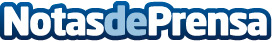 Ideas para reciclar ventanasDatos de contacto:Nota de prensa publicada en: https://www.notasdeprensa.es/ideas-para-reciclar-ventanas_1 Categorias: Interiorismo http://www.notasdeprensa.es